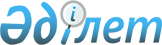 О переименовании улиц села Андас батыр, поселка Гранитогорск и станции Чалдовар сельского округа Андас батырРешение акима сельского округа Андас-батыр Меркенского района от 28 декабря 2018 года № 76. Зарегистрировано Департаментом юстиции Жамбылской области 9 января 2019 года № 4090
      Примечание РЦПИ.

      В тексте документа сохранена пунктуация и орфография оригинала.
      В соответствии со статьей 35 Закона Республики Казахстан от 23 января 2001 года "О местном государственном управлении и самоуправлении в Республике Казахстан", подпунктом 4) статьи 14 Закона Республики Казахстан от 8 декабря 1993 года "Об административно-территориальном устройстве Республики Казахстан", на основании заключений областной ономастической комиссии при акимате Жамбылской области от 19 апреля 2018 года, от 4 сентября 2018 года, от 8 ноября 2018 года и с учетом мнений жителей соответствующей территории, аким сельского округа РЕШИЛ:
      1. Переименовать улицы села Андас батыра, поселка Гранитогорск и станции Чалдовар сельского округа Андас батыр:
      1) по селу Андас батыр:
      улицу Советская на улицу Даму;
      улицу Жукова на улицу Ажарлы;
      улицу Школьная на улицу Дарын;
      улицу Кирова на улицу Ынтымак;
      улицу Зеленая на улицу Кокжиек;
      улицу Новая на улицу Береке;
      улицу Ленина на улицу Мангилик Ел;
      переулок Центральный на улицу Сулусай;
      переулок Больничный на улицу Жайсан;
      переулок Ленина на улицу Ожет;
      переулок Советский на улицу Айжантас;
      улицу 30 лет Победы на улицу Женис.
      2) По поселку Гранитогорск:
      улицу Подгорная на улицу Тау боктери;
      улицу 70 лет Октября на улицу Бирлик;
      60 лет Октября на улицу Наурыз.
      3) По станции Чалдовар:
      улицу Свеклопункт на улицу Оркен;
      улицу Почтовая на улицу Асар;
      улицу Стрелочная на улицу Сулутор.
      2. Контроль за исполнением данного решения возложить на заместителя акима сельского округа Андас батыр А. Рахимова.
      3. Настоящее решение вступает в силу со дня государственной регистрации в органах юстиции и вводится в действие по истечении десяти календарных дней после дня его первого опубликования.
					© 2012. РГП на ПХВ «Институт законодательства и правовой информации Республики Казахстан» Министерства юстиции Республики Казахстан
				
      Аким сельского округа Андас батыр 

Б. Мажиев
